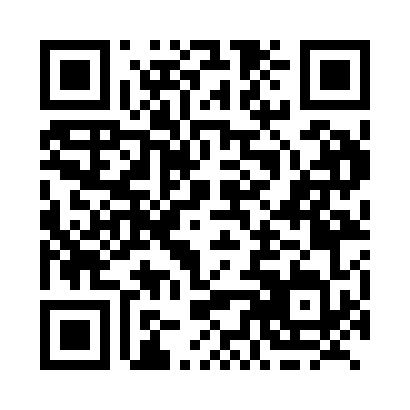 Prayer times for Estcourt, Quebec, CanadaMon 1 Jul 2024 - Wed 31 Jul 2024High Latitude Method: Angle Based RulePrayer Calculation Method: Islamic Society of North AmericaAsar Calculation Method: HanafiPrayer times provided by https://www.salahtimes.comDateDayFajrSunriseDhuhrAsrMaghribIsha1Mon2:434:4412:416:088:3710:392Tue2:434:4512:416:088:3710:393Wed2:434:4612:416:088:3710:394Thu2:444:4612:416:088:3610:395Fri2:444:4712:426:088:3610:396Sat2:454:4812:426:078:3610:397Sun2:454:4912:426:078:3510:388Mon2:464:4912:426:078:3410:389Tue2:464:5012:426:078:3410:3810Wed2:474:5112:426:078:3310:3711Thu2:484:5212:436:068:3310:3612Fri2:504:5312:436:068:3210:3513Sat2:524:5412:436:068:3110:3314Sun2:534:5512:436:058:3010:3215Mon2:554:5612:436:058:3010:3016Tue2:574:5712:436:048:2910:2817Wed2:594:5812:436:048:2810:2718Thu3:004:5912:436:038:2710:2519Fri3:025:0012:436:038:2610:2320Sat3:045:0112:436:028:2510:2121Sun3:065:0212:436:028:2410:2022Mon3:085:0412:436:018:2310:1823Tue3:105:0512:436:018:2210:1624Wed3:125:0612:436:008:2010:1425Thu3:145:0712:435:598:1910:1226Fri3:165:0812:435:598:1810:1027Sat3:185:0912:435:588:1710:0828Sun3:205:1112:435:578:1610:0629Mon3:225:1212:435:568:1410:0430Tue3:245:1312:435:558:1310:0231Wed3:265:1412:435:558:1210:00